JOURNAL OF LAWS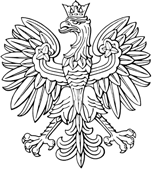 OF THE REPUBLIC OF POLANDWarsaw, 09 July 2015Item 964REGULATIONOF THE MINISTER OF THE ENVIRONMENT1)of 01 July 2015amending the Regulation on detailed requirements for projects of geological works, including works for which concessions are required for their executionPursuant to Article 79(3) of the Act of 9 June 2011 – Geological and Mining Law (Journal of Laws [Dz.U.] of 2015, item 196) the following is ordered:Article 1. The Regulation of the Minister of the Environment of 20 December 2011 on detailed requirements for projects of geological works, including works for which concessions are required for their execution (Journal of Laws [Dz.U.] No 288, item 1696) shall be amended as follows:1) in Article 1:in section 2:point 3 shall read as follows:“3) a description of the geological structure and hydrogeological potential in the area of the intended geological works, including the anticipated geological profiles of the planned boreholes or workings;”,in point 4:letters a) and b) shall read as follows:“a) description and justification of the number, location and type of planned boreholes or workings,intended construction of the planned boreholes or workings.”,letter f) shall read as follows:“f) a description of the sampling of the boreholes or workings, including the method of collecting geological samples, the scope, quantity and size of the geological samples to be taken,”,letter i) shall read as follows:“i) a description and justification of the scope of laboratory tests, with particular emphasis on tests causing complete destruction of geological samples and geomechanical tests causing damage to the integrity of the core sample,”,point 5 letter a) shall read as follows:“a) the scope of transmission of geological samples subject to mandatory transfer to the National Geological Survey, together with a list of anticipated quantities, sizes and types of samples intended for surveys causing complete destruction of geological samples and geomechanical tests causing damage to the integrity of the core sample,”,1) The Minister of the Environment manages the government administration department – the environment, on the basis of Article 1(2)(2) of the Regulation of the President of the Council of Ministers of 22 September 2014 on detailed scope of activity of the Minister of the Environment (Journal of Laws [Dz.U.], item 1267).Journal of Laws	– 2 –	Item 964paragraphs 3 and 4 shall read as follows:“3. The graphic part of the project shall include:a topographic map in the scale not less than 1:100,000, of land areas or navigation nautical chart in the scale not less than 1:500,000, of maritime territories of the Republic of Poland, with indication of the area or places of intended geological works and their location in relation to the borders of the town being the seat of the commune or geodetic network points, and depending on the purpose of such works – a geological map, hydrogeological map, geological and engineering map, geophysical map and stratigraphic section, if such documents have already been prepared;indication of the location of the area or places of intended geological works on:a topographic map prepared on the basis of data and information obtained from the state surveying and cartographic repository, of land areas, prepared in an appropriately selected scale, not less than 1:50,000, or on a bathymetric map of the maritime territories of the Republic of Poland in a scale enabling a detailed presentation of the location of the area or places of intended geological works,on a geo-environmental map of land areas, showing the environmental components to be protected, prepared in an appropriately selected scale, not less than 1:50,000,stratigraphic sections;anticipated geological and technical profiles (borehole construction) of the planned boreholes or workings, together with the indication of the expected location of the sampling sites.4. The maps referred to in paragraph 3(2)(a) shall indicate the objects limiting the performance of geological works.”;Article 2 shall read as follows:“Article 2. Maps for the project are prepared on the basis of topographic maps of land areas obtained from the state surveying and cartographic repository and on the basis of nautical charts of the maritime territories of the Republic of Poland, prepared in particular by Biuro Hydrograficzne Marynarki Wojennej [the Naval Hydrographic Office] and maritime offices.”;Article 3 sections 2 and 3 shall read as follows:“2. Before commencing the next stage of geological works, an appendix to the project of geological works planned for this stage shall be prepared.3. The Appendix referred to in paragraph 2 shall include a summary of the results of the geological works obtained in the previous stage and a detailed indication of the type, scope and schedule of the geological works to be carried out in the next stage.”;after Article 3, Article 3a shall be added which shall read as follows: “Article 3a. A change in the project of geological works other than the one related to the commencement of the next stage of geological works, referred to in Article 3(2), shall require the preparation of an appendix to the project of geological works, taking into account only the planned changes.”.Article 2. The Regulation comes into force on the day following the day of publishing.Minister of the Environment: M.H. Grabowski